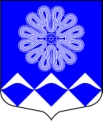 РОССИЙСКАЯ ФЕДЕРАЦИЯАДМИНИСТРАЦИЯМУНИЦИПАЛЬНОГО ОБРАЗОВАНИЯПЧЕВСКОЕ СЕЛЬСКОЕ ПОСЕЛЕНИЕКИРИШСКОГО МУНИЦИПАЛЬНОГО РАЙОНАЛЕНИНГРАДСКОЙ ОБЛАСТИПОСТАНОВЛЕНИЕот  03 апреля 2019  года                                                                           №   26В соответствии с частью 7 статьи 14 Федерального закона от 09.02.2009 № 8-ФЗ                «Об обеспечении доступа к информации о деятельности государственных органов и органов местного самоуправления», Уставом муниципального образования Кусинское сельское поселение Киришского муниципального района Ленинградской области, Администрация Пчевское сельское поселение Киришского муниципального района Ленинградской области ПОСТАНОВЛЯЕТ:1. Утвердить Положения о порядке предоставления информации о деятельности органов местного самоуправления муниципального образования Пчевское сельское поселение Киришского муниципального района Ленинградской области.2. Настоящее постановление подлежит обязательному опубликованию (обнародованию) и вступает в силу после официального опубликования (обнародования).3.  Считать      утратившим      силу      постановление   от   31.08.2016      №   89  «Об официальном сайте муниципального образования Пчевское сельское поселение Киришского муниципального района Ленинградской области».4.	Контроль за выполнением постановления возложить на заместителя главы администрации Пчевское сельское поселение Киришского муниципального района Ленинградской области.И.о. главы  администрации                                                                  О.Н. Зюхина                                Разослано: дело 2, газета «Пчевский вестник», сайт  УТВЕРЖДЕНпостановлением администрациимуниципального образованияПчевское сельское поселение Киришского муниципального района Ленинградской области от 03.04.2019  № 26(приложение)ПОЛОЖЕНИЕ  О порядке предоставления информации о деятельности органов местного самоуправления муниципального образования Пчевское сельское поселение Киришского муниципального района Ленинградской области1. ОБЩИЕ ПОЛОЖЕНИЯ1. Настоящее положение разработано в целях обеспечения открытости деятельности органов местного самоуправления, повышения уровня информированности, правовой культуры населения муниципального образования по вопросам местного самоуправления, участия населения в осуществлении местного самоуправления.1.1. Действие настоящего Положения распространяется на отношения, связанные с обеспечением доступа пользователей информацией к информации о деятельности органов местного самоуправления.1.2. Действие настоящего Положения не распространяется на:-  отношения, связанные с обеспечением доступа к персональным данным, обработка которых осуществляется органами местного самоуправления;-  порядок рассмотрения органами местного самоуправления обращений граждан;- порядок предоставления органом местного самоуправления в иные государственные органы, органы местного самоуправления информации о своей деятельности в связи с осуществлением указанными органами своих полномочий.1.3. Организация доступа к информации о деятельности органов местного самоуправления осуществляется с учетом требований федерального законодательства в порядке, установленном настоящим Положением.2. СПОСОБЫ И ФОРМЫ ПРЕДОСТАВЛЕНИЯ ИНФОРМАЦИИ О ДЕЯТЕЛЬНОСТИ ОРГАНОВ МЕСТНОГО САМОУПРАВЛЕНИЯ2.1 Доступ к информации о деятельности органов местного самоуправления                       обеспечивается в пределах своих полномочий Администрацией муниципального образования, которая в целях организации доступа к информации о деятельности          органов местного самоуправления определяет уполномоченных сотрудников. Права и обязанности уполномоченных сотрудников устанавливаются муниципальными правовыми актами администрации МО Пчевское сельское поселение Киришского муниципального района Ленинградской области (далее – Администрация).2.2. Основными способами предоставления информации являются:- обнародование (опубликование) Администрацией информации о деятельности органов местного самоуправления в средствах массовой информации;- размещение Администрацией информации о деятельности органов местного самоуправления в сети «Интернет»;- размещение Администрацией информации о деятельности органов местного самоуправления в помещениях, занимаемых Администрацией, и в иных отведенных для этих целей местах;- ознакомление пользователей информацией с информацией о деятельности органов местного самоуправления в помещениях, занимаемых МО Пчевское сельское поселение Киришского муниципального района Ленинградской области, а также через библиотечные и архивные фонды;- присутствие граждан (физических лиц), в том числе представителей организаций (юридических лиц), общественных объединений, государственных органов и органов местного самоуправления, на заседаниях коллегиальных органов местного самоуправления;- предоставление МО Пчевское сельское поселение Киришского муниципального района Ленинградской области пользователям информацией по их запросу информации о деятельности органов местного самоуправления;- другими способами, предусмотренными законодательствами и (или) иными нормативными правовыми актами.2.3 Информация о деятельности органов местного самоуправления может предоставляться в устной форме, в письменной форме, в виде документированной информации, в том числе в виде электронного документа.2.4. Форма предоставления информации о деятельности органов местного самоуправления устанавливается Федеральным законом, другими федеральными законами и иными нормативными правовыми актами Российской Федерации, муниципальными правовыми актами. В случае,  если форма предоставления информации о деятельности органов местного самоуправления не установлена, она может определяться запросом пользователя информацией.2.5. Информация о деятельности органов местного самоуправления в устной форме предоставляется пользователям информацией во время приема. Указанная                  информация предоставляется также по телефону сотрудника администрации, уполномоченного на ее предоставление. 2.6. Информация о деятельности органов местного самоуправления может быть передана по сетям связи общего пользования.2.7. Пользователю информацией предоставляется на бесплатной основе информация о деятельности органов местного самоуправления:- передаваемая в устной форме;- размещаемая Администрацией в сети «Интернет», а также в отведенных для размещения информации о деятельности органов местного самоуправления местах;-затрагивающая права и установленные законодательством Российской Федерации обязанности заинтересованного пользователя информацией;- иная установленная законом информация о деятельности органов местного самоуправления, а также иная установленная муниципальными правовыми актами информация о деятельности органов местного самоуправления.2.8. Плата за предоставление информации о деятельности органов местного самоуправления взимается в случае ее предоставления по запросу, если объем запрашиваемой и полученной информации превышает определенный Правительством Российской Федерации объем информации, предоставляемой на бесплатной основе. Порядок взимания платы устанавливается Правительством Российской Федерации.3. ПРЕДОСТАВЛЕНИЕ ИНФОРМАЦИИ О ДЕЯТЕЛЬНОСТИ ОРГАНОВ МЕСТНОГО САМОУПРАВЛЕНИЯ3.1. Обнародование (опубликование) информации о деятельности органов местного самоуправления в средствах массовой информации осуществляется в соответствии с законодательством Российской Федерации о средствах массовой информации. 3.2 Предоставление официальной информации осуществляется посредством опубликования (обнародования):- нормативных правовых актов;- проектов нормативных правовых актов в предусмотренных законодательством случаях;- информации об основных текущих решениях органов местного самоуправления и официальных событиях;- информационных материалов.3.3. Официальное опубликование муниципальных правовых актов осуществляется в соответствии с установленным законодательством Российской Федерации, Уставом муниципального образования, муниципальными правовыми актами.3.4 Содержание информации о деятельности органов местного самоуправления определяется Федеральным законом от 09.02.2009 № 8-ФЗ «Об обеспечении доступа к информации о деятельности государственных органов и органов местного самоуправления».3.5. Перечень информации о деятельности органов местного самоуправления муниципального образования, публикуемой в сети «Интернет», установлен Постановлением от 25 августа 2016 года № 126 «Об утверждении Перечня информации о деятельности органов местного самоуправления муниципального образования Кусинское сельское поселение Киришского муниципального района Ленинградской области, размещаемой в сети Интернет».3.6. В помещениях, занимаемых органами местного самоуправления размещаются информационные стенды и (или) другие технические средства аналогичного назначения, для ознакомления пользователей с текущей информацией об их деятельности.3.7. Информация, указанная в п. 3.6 должна содержать:- порядок организации работы органа местного самоуправления;- условия и порядок получения информации от органа местного самоуправления.3.8. присутствие на заседаниях коллегиальных органов местного самоуправления осуществляется в соответствии с муниципальными правовыми актами, регламентирующими деятельность данных органов. 3.9.Решения и действия (бездействие) Администрации поселения, ее                             сотрудников, нарушающие право на доступ к информации о деятельности органов местного самоуправления, могут быть обжалованы в вышестоящий орган либо в суд. 3.10. Если в результате неправомерного отказа в доступе к информации о деятельности органов местного самоуправления, либо несвоевременного ее предоставления, предоставления заведомо недостоверной или не соответствующей содержанию запроса информации пользователю информацией были причинены убытки, такие убытки подлежат возмещению в соответствии с гражданским законодательством Российской Федерации. 3.11. Контроль за обеспечением доступа к информации о деятельности органов местного самоуправления осуществляет заместитель главы администрации.Об утверждении Положения о порядке предоставления информации о деятельности органов местного самоуправления муниципального образования Пчевское сельское поселение Киришского муниципального района Ленинградской области